APPLICATION FORMPlease complete this form by computer and send to the following email address: whitrap.lx@foxmail.comYour application should reach WHITRAP Shanghai before June 1, 2016.  Forms that are incomplete will not be considered.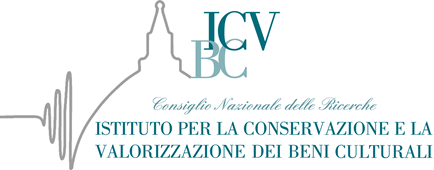 CANDIDATECANDIDATECANDIDATECANDIDATECANDIDATEFamily NameFirst Name(s)Please paste a recent photo, or send it separately.NationalityGenderPlease paste a recent photo, or send it separately.Date of Birth (Month/ Day/ Year)Please paste a recent photo, or send it separately.Organization/ Institution Department/ DivisionCurrent Position or TitleOffice TelephoneOffice FaxEmailMobileWorking AddressEDUCATIONAL BACKGROUNDEDUCATIONAL BACKGROUNDEDUCATIONAL BACKGROUNDEDUCATIONAL BACKGROUNDEDUCATIONAL BACKGROUNDFull Name of UniversitiesDuration (From – To)MajorMajorDegreeTRAININGTRAININGTRAININGTRAININGTRAININGNameOrganizationLocation/ DurationLocation/ DurationCertificateEMPLOYMENT HISTORYEMPLOYMENT HISTORYEMPLOYMENT HISTORYEMPLOYMENT HISTORYEMPLOYMENT HISTORYDuration (From – To)Full Name of InstitutionBrief Description of job responsibilitiesBrief Description of job responsibilitiesBrief Description of job responsibilitiesLIST OF RELEVANT PROJECTS IN CHARGE OF OR INVOLVED WITH LIST OF RELEVANT PROJECTS IN CHARGE OF OR INVOLVED WITH LIST OF RELEVANT PROJECTS IN CHARGE OF OR INVOLVED WITH LIST OF RELEVANT PROJECTS IN CHARGE OF OR INVOLVED WITH LIST OF RELEVANT PROJECTS IN CHARGE OF OR INVOLVED WITH ACHIEVEMENTS/ AWARDSACHIEVEMENTS/ AWARDSACHIEVEMENTS/ AWARDSACHIEVEMENTS/ AWARDSACHIEVEMENTS/ AWARDSPUBLICATION & RESEARCHPUBLICATION & RESEARCHPUBLICATION & RESEARCHPUBLICATION & RESEARCHPUBLICATION & RESEARCH(Title/Publisher)(Title/Publisher)(Title/Publisher)(Title/Publisher)DateCANDIDATE’S STATEMENTCANDIDATE’S STATEMENTCANDIDATE’S STATEMENTCANDIDATE’S STATEMENTCANDIDATE’S STATEMENTI declare that the above information is true and correct.  I also declare that, to the best of my knowledge, my health allows me to undertake the proposed study program.  I also take note that if my application is accepted I shall have to undergo a medical examination at my own expense, according to instructions received from WHITRAP.  I also declare that I will be returning to my current employer, on completion of the course.Candidate’s Signature Date:I declare that the above information is true and correct.  I also declare that, to the best of my knowledge, my health allows me to undertake the proposed study program.  I also take note that if my application is accepted I shall have to undergo a medical examination at my own expense, according to instructions received from WHITRAP.  I also declare that I will be returning to my current employer, on completion of the course.Candidate’s Signature Date:I declare that the above information is true and correct.  I also declare that, to the best of my knowledge, my health allows me to undertake the proposed study program.  I also take note that if my application is accepted I shall have to undergo a medical examination at my own expense, according to instructions received from WHITRAP.  I also declare that I will be returning to my current employer, on completion of the course.Candidate’s Signature Date:I declare that the above information is true and correct.  I also declare that, to the best of my knowledge, my health allows me to undertake the proposed study program.  I also take note that if my application is accepted I shall have to undergo a medical examination at my own expense, according to instructions received from WHITRAP.  I also declare that I will be returning to my current employer, on completion of the course.Candidate’s Signature Date:I declare that the above information is true and correct.  I also declare that, to the best of my knowledge, my health allows me to undertake the proposed study program.  I also take note that if my application is accepted I shall have to undergo a medical examination at my own expense, according to instructions received from WHITRAP.  I also declare that I will be returning to my current employer, on completion of the course.Candidate’s Signature Date: